第9号様式(第16条関係)(日本産業規格A列2番)道路(位置)指定指定変更指定取消申請図縮尺地籍図　※　　　　道路(位置)の指定・指定変更・指定取消台帳　※　　　　道路(位置)の指定・指定変更・指定取消台帳　※　　　　道路(位置)の指定・指定変更・指定取消台帳　※　　　　道路(位置)の指定・指定変更・指定取消台帳　※　　　　道路(位置)の指定・指定変更・指定取消台帳　※　　　　道路(位置)の指定・指定変更・指定取消台帳　※　　　　道路(位置)の指定・指定変更・指定取消台帳　※　　　　道路(位置)の指定・指定変更・指定取消台帳　※　　　　道路(位置)の指定・指定変更・指定取消台帳　※　　　　道路(位置)の指定・指定変更・指定取消台帳　※　　　　道路(位置)の指定・指定変更・指定取消台帳　※　　　　道路(位置)の指定・指定変更・指定取消台帳　※　　　　道路(位置)の指定・指定変更・指定取消台帳　※　　　　道路(位置)の指定・指定変更・指定取消台帳道路(位置)指定指定変更指定取消申請図縮尺付近見取図告示年月日告示年月日告示年月日告示年月日年　　　月　　　日年　　　月　　　日年　　　月　　　日指定年月日指定年月日指定年月日年　　　月　　　日年　　　月　　　日年　　　月　　　日年　　　月　　　日道路(位置)指定指定変更指定取消申請図縮尺構造図告示番号告示番号告示番号告示番号第　　　　　　　　号第　　　　　　　　号第　　　　　　　　号番号番号番号第　　　　　　　　号　第　　　　　　　　号　第　　　　　　　　号　第　　　　　　　　号　道路(位置)指定指定変更指定取消申請図縮尺道路(位置)指定指定変更指定取消申請図縮尺承諾書　　　この図面のとおり道路(位置)の指定・指定の変更・指定の取消しを承諾いたします。　　　　　　　　年　　月　　日　　申請者　　　　　　　　　　殿　　　この図面のとおり道路(位置)の指定・指定の変更・指定の取消しを承諾いたします。　　　　　　　　年　　月　　日　　申請者　　　　　　　　　　殿　　　この図面のとおり道路(位置)の指定・指定の変更・指定の取消しを承諾いたします。　　　　　　　　年　　月　　日　　申請者　　　　　　　　　　殿　　　この図面のとおり道路(位置)の指定・指定の変更・指定の取消しを承諾いたします。　　　　　　　　年　　月　　日　　申請者　　　　　　　　　　殿　　　この図面のとおり道路(位置)の指定・指定の変更・指定の取消しを承諾いたします。　　　　　　　　年　　月　　日　　申請者　　　　　　　　　　殿　　　この図面のとおり道路(位置)の指定・指定の変更・指定の取消しを承諾いたします。　　　　　　　　年　　月　　日　　申請者　　　　　　　　　　殿　　　この図面のとおり道路(位置)の指定・指定の変更・指定の取消しを承諾いたします。　　　　　　　　年　　月　　日　　申請者　　　　　　　　　　殿　　　この図面のとおり道路(位置)の指定・指定の変更・指定の取消しを承諾いたします。　　　　　　　　年　　月　　日　　申請者　　　　　　　　　　殿申請者住所・氏名申請者住所・氏名申請者住所・氏名申請者住所・氏名申請者住所・氏名承諾書　　　この図面のとおり道路(位置)の指定・指定の変更・指定の取消しを承諾いたします。　　　　　　　　年　　月　　日　　申請者　　　　　　　　　　殿　　　この図面のとおり道路(位置)の指定・指定の変更・指定の取消しを承諾いたします。　　　　　　　　年　　月　　日　　申請者　　　　　　　　　　殿　　　この図面のとおり道路(位置)の指定・指定の変更・指定の取消しを承諾いたします。　　　　　　　　年　　月　　日　　申請者　　　　　　　　　　殿　　　この図面のとおり道路(位置)の指定・指定の変更・指定の取消しを承諾いたします。　　　　　　　　年　　月　　日　　申請者　　　　　　　　　　殿　　　この図面のとおり道路(位置)の指定・指定の変更・指定の取消しを承諾いたします。　　　　　　　　年　　月　　日　　申請者　　　　　　　　　　殿　　　この図面のとおり道路(位置)の指定・指定の変更・指定の取消しを承諾いたします。　　　　　　　　年　　月　　日　　申請者　　　　　　　　　　殿　　　この図面のとおり道路(位置)の指定・指定の変更・指定の取消しを承諾いたします。　　　　　　　　年　　月　　日　　申請者　　　　　　　　　　殿　　　この図面のとおり道路(位置)の指定・指定の変更・指定の取消しを承諾いたします。　　　　　　　　年　　月　　日　　申請者　　　　　　　　　　殿申請者住所・氏名申請者住所・氏名申請者住所・氏名申請者住所・氏名申請者住所・氏名　　　　　　道路に係る土地の地名地番　　　　　　幅員　メートル・延長　　メートル・自動車転回広場　　平方メートル　　　　　　道路に係る土地の地名地番　　　　　　幅員　メートル・延長　　メートル・自動車転回広場　　平方メートル　　　　　　道路に係る土地の地名地番　　　　　　幅員　メートル・延長　　メートル・自動車転回広場　　平方メートル　　　　　　道路に係る土地の地名地番　　　　　　幅員　メートル・延長　　メートル・自動車転回広場　　平方メートル　　　　　　道路に係る土地の地名地番　　　　　　幅員　メートル・延長　　メートル・自動車転回広場　　平方メートル　　　　　　道路に係る土地の地名地番　　　　　　幅員　メートル・延長　　メートル・自動車転回広場　　平方メートル　　　　　　道路に係る土地の地名地番　　　　　　幅員　メートル・延長　　メートル・自動車転回広場　　平方メートル承諾書　　　この図面のとおり道路(位置)の指定・指定の変更・指定の取消しを承諾いたします。　　　　　　　　年　　月　　日　　申請者　　　　　　　　　　殿　　　この図面のとおり道路(位置)の指定・指定の変更・指定の取消しを承諾いたします。　　　　　　　　年　　月　　日　　申請者　　　　　　　　　　殿　　　この図面のとおり道路(位置)の指定・指定の変更・指定の取消しを承諾いたします。　　　　　　　　年　　月　　日　　申請者　　　　　　　　　　殿　　　この図面のとおり道路(位置)の指定・指定の変更・指定の取消しを承諾いたします。　　　　　　　　年　　月　　日　　申請者　　　　　　　　　　殿　　　この図面のとおり道路(位置)の指定・指定の変更・指定の取消しを承諾いたします。　　　　　　　　年　　月　　日　　申請者　　　　　　　　　　殿　　　この図面のとおり道路(位置)の指定・指定の変更・指定の取消しを承諾いたします。　　　　　　　　年　　月　　日　　申請者　　　　　　　　　　殿　　　この図面のとおり道路(位置)の指定・指定の変更・指定の取消しを承諾いたします。　　　　　　　　年　　月　　日　　申請者　　　　　　　　　　殿　　　この図面のとおり道路(位置)の指定・指定の変更・指定の取消しを承諾いたします。　　　　　　　　年　　月　　日　　申請者　　　　　　　　　　殿申請者住所・氏名申請者住所・氏名申請者住所・氏名申請者住所・氏名申請者住所・氏名　　　　　　道路に係る土地の地名地番　　　　　　幅員　メートル・延長　　メートル・自動車転回広場　　平方メートル　　　　　　道路に係る土地の地名地番　　　　　　幅員　メートル・延長　　メートル・自動車転回広場　　平方メートル　　　　　　道路に係る土地の地名地番　　　　　　幅員　メートル・延長　　メートル・自動車転回広場　　平方メートル　　　　　　道路に係る土地の地名地番　　　　　　幅員　メートル・延長　　メートル・自動車転回広場　　平方メートル　　　　　　道路に係る土地の地名地番　　　　　　幅員　メートル・延長　　メートル・自動車転回広場　　平方メートル　　　　　　道路に係る土地の地名地番　　　　　　幅員　メートル・延長　　メートル・自動車転回広場　　平方メートル　　　　　　道路に係る土地の地名地番　　　　　　幅員　メートル・延長　　メートル・自動車転回広場　　平方メートル承諾書　　　この図面のとおり道路(位置)の指定・指定の変更・指定の取消しを承諾いたします。　　　　　　　　年　　月　　日　　申請者　　　　　　　　　　殿　　　この図面のとおり道路(位置)の指定・指定の変更・指定の取消しを承諾いたします。　　　　　　　　年　　月　　日　　申請者　　　　　　　　　　殿　　　この図面のとおり道路(位置)の指定・指定の変更・指定の取消しを承諾いたします。　　　　　　　　年　　月　　日　　申請者　　　　　　　　　　殿　　　この図面のとおり道路(位置)の指定・指定の変更・指定の取消しを承諾いたします。　　　　　　　　年　　月　　日　　申請者　　　　　　　　　　殿　　　この図面のとおり道路(位置)の指定・指定の変更・指定の取消しを承諾いたします。　　　　　　　　年　　月　　日　　申請者　　　　　　　　　　殿　　　この図面のとおり道路(位置)の指定・指定の変更・指定の取消しを承諾いたします。　　　　　　　　年　　月　　日　　申請者　　　　　　　　　　殿　　　この図面のとおり道路(位置)の指定・指定の変更・指定の取消しを承諾いたします。　　　　　　　　年　　月　　日　　申請者　　　　　　　　　　殿　　　この図面のとおり道路(位置)の指定・指定の変更・指定の取消しを承諾いたします。　　　　　　　　年　　月　　日　　申請者　　　　　　　　　　殿　　　　　　道路に係る土地の地名地番　　　　　　幅員　メートル・延長　　メートル・自動車転回広場　　平方メートル　　　　　　道路に係る土地の地名地番　　　　　　幅員　メートル・延長　　メートル・自動車転回広場　　平方メートル　　　　　　道路に係る土地の地名地番　　　　　　幅員　メートル・延長　　メートル・自動車転回広場　　平方メートル　　　　　　道路に係る土地の地名地番　　　　　　幅員　メートル・延長　　メートル・自動車転回広場　　平方メートル　　　　　　道路に係る土地の地名地番　　　　　　幅員　メートル・延長　　メートル・自動車転回広場　　平方メートル　　　　　　道路に係る土地の地名地番　　　　　　幅員　メートル・延長　　メートル・自動車転回広場　　平方メートル　　　　　　道路に係る土地の地名地番　　　　　　幅員　メートル・延長　　メートル・自動車転回広場　　平方メートル承諾書権利等権利等住所住所住所住所住所住所氏名氏名氏名印承諾日　　　　　　道路に係る土地の地名地番　　　　　　幅員　メートル・延長　　メートル・自動車転回広場　　平方メートル　　　　　　道路に係る土地の地名地番　　　　　　幅員　メートル・延長　　メートル・自動車転回広場　　平方メートル　　　　　　道路に係る土地の地名地番　　　　　　幅員　メートル・延長　　メートル・自動車転回広場　　平方メートル　　　　　　道路に係る土地の地名地番　　　　　　幅員　メートル・延長　　メートル・自動車転回広場　　平方メートル　　　　　　道路に係る土地の地名地番　　　　　　幅員　メートル・延長　　メートル・自動車転回広場　　平方メートル　　　　　　道路に係る土地の地名地番　　　　　　幅員　メートル・延長　　メートル・自動車転回広場　　平方メートル　　　　　　道路に係る土地の地名地番　　　　　　幅員　メートル・延長　　メートル・自動車転回広場　　平方メートル承諾書　　　　　　道路に係る土地の地名地番　　　　　　幅員　メートル・延長　　メートル・自動車転回広場　　平方メートル　　　　　　道路に係る土地の地名地番　　　　　　幅員　メートル・延長　　メートル・自動車転回広場　　平方メートル　　　　　　道路に係る土地の地名地番　　　　　　幅員　メートル・延長　　メートル・自動車転回広場　　平方メートル　　　　　　道路に係る土地の地名地番　　　　　　幅員　メートル・延長　　メートル・自動車転回広場　　平方メートル　　　　　　道路に係る土地の地名地番　　　　　　幅員　メートル・延長　　メートル・自動車転回広場　　平方メートル　　　　　　道路に係る土地の地名地番　　　　　　幅員　メートル・延長　　メートル・自動車転回広場　　平方メートル　　　　　　道路に係る土地の地名地番　　　　　　幅員　メートル・延長　　メートル・自動車転回広場　　平方メートル承諾書　　　　　　道路に係る土地の地名地番　　　　　　幅員　メートル・延長　　メートル・自動車転回広場　　平方メートル　　　　　　道路に係る土地の地名地番　　　　　　幅員　メートル・延長　　メートル・自動車転回広場　　平方メートル　　　　　　道路に係る土地の地名地番　　　　　　幅員　メートル・延長　　メートル・自動車転回広場　　平方メートル　　　　　　道路に係る土地の地名地番　　　　　　幅員　メートル・延長　　メートル・自動車転回広場　　平方メートル　　　　　　道路に係る土地の地名地番　　　　　　幅員　メートル・延長　　メートル・自動車転回広場　　平方メートル　　　　　　道路に係る土地の地名地番　　　　　　幅員　メートル・延長　　メートル・自動車転回広場　　平方メートル　　　　　　道路に係る土地の地名地番　　　　　　幅員　メートル・延長　　メートル・自動車転回広場　　平方メートル承諾書　　　　　　道路に係る土地の地名地番　　　　　　幅員　メートル・延長　　メートル・自動車転回広場　　平方メートル　　　　　　道路に係る土地の地名地番　　　　　　幅員　メートル・延長　　メートル・自動車転回広場　　平方メートル　　　　　　道路に係る土地の地名地番　　　　　　幅員　メートル・延長　　メートル・自動車転回広場　　平方メートル　　　　　　道路に係る土地の地名地番　　　　　　幅員　メートル・延長　　メートル・自動車転回広場　　平方メートル　　　　　　道路に係る土地の地名地番　　　　　　幅員　メートル・延長　　メートル・自動車転回広場　　平方メートル　　　　　　道路に係る土地の地名地番　　　　　　幅員　メートル・延長　　メートル・自動車転回広場　　平方メートル　　　　　　道路に係る土地の地名地番　　　　　　幅員　メートル・延長　　メートル・自動車転回広場　　平方メートル承諾書　　　　　　道路に係る土地の地名地番　　　　　　幅員　メートル・延長　　メートル・自動車転回広場　　平方メートル　　　　　　道路に係る土地の地名地番　　　　　　幅員　メートル・延長　　メートル・自動車転回広場　　平方メートル　　　　　　道路に係る土地の地名地番　　　　　　幅員　メートル・延長　　メートル・自動車転回広場　　平方メートル　　　　　　道路に係る土地の地名地番　　　　　　幅員　メートル・延長　　メートル・自動車転回広場　　平方メートル　　　　　　道路に係る土地の地名地番　　　　　　幅員　メートル・延長　　メートル・自動車転回広場　　平方メートル　　　　　　道路に係る土地の地名地番　　　　　　幅員　メートル・延長　　メートル・自動車転回広場　　平方メートル　　　　　　道路に係る土地の地名地番　　　　　　幅員　メートル・延長　　メートル・自動車転回広場　　平方メートル承諾書　　　　　　道路に係る土地の地名地番　　　　　　幅員　メートル・延長　　メートル・自動車転回広場　　平方メートル　　　　　　道路に係る土地の地名地番　　　　　　幅員　メートル・延長　　メートル・自動車転回広場　　平方メートル　　　　　　道路に係る土地の地名地番　　　　　　幅員　メートル・延長　　メートル・自動車転回広場　　平方メートル　　　　　　道路に係る土地の地名地番　　　　　　幅員　メートル・延長　　メートル・自動車転回広場　　平方メートル　　　　　　道路に係る土地の地名地番　　　　　　幅員　メートル・延長　　メートル・自動車転回広場　　平方メートル　　　　　　道路に係る土地の地名地番　　　　　　幅員　メートル・延長　　メートル・自動車転回広場　　平方メートル　　　　　　道路に係る土地の地名地番　　　　　　幅員　メートル・延長　　メートル・自動車転回広場　　平方メートル承諾書　　　　　　道路に係る土地の地名地番　　　　　　幅員　メートル・延長　　メートル・自動車転回広場　　平方メートル　　　　　　道路に係る土地の地名地番　　　　　　幅員　メートル・延長　　メートル・自動車転回広場　　平方メートル　　　　　　道路に係る土地の地名地番　　　　　　幅員　メートル・延長　　メートル・自動車転回広場　　平方メートル　　　　　　道路に係る土地の地名地番　　　　　　幅員　メートル・延長　　メートル・自動車転回広場　　平方メートル　　　　　　道路に係る土地の地名地番　　　　　　幅員　メートル・延長　　メートル・自動車転回広場　　平方メートル　　　　　　道路に係る土地の地名地番　　　　　　幅員　メートル・延長　　メートル・自動車転回広場　　平方メートル　　　　　　道路に係る土地の地名地番　　　　　　幅員　メートル・延長　　メートル・自動車転回広場　　平方メートル承諾書　　　　　　道路に係る土地の地名地番　　　　　　幅員　メートル・延長　　メートル・自動車転回広場　　平方メートル　　　　　　道路に係る土地の地名地番　　　　　　幅員　メートル・延長　　メートル・自動車転回広場　　平方メートル　　　　　　道路に係る土地の地名地番　　　　　　幅員　メートル・延長　　メートル・自動車転回広場　　平方メートル　　　　　　道路に係る土地の地名地番　　　　　　幅員　メートル・延長　　メートル・自動車転回広場　　平方メートル　　　　　　道路に係る土地の地名地番　　　　　　幅員　メートル・延長　　メートル・自動車転回広場　　平方メートル　　　　　　道路に係る土地の地名地番　　　　　　幅員　メートル・延長　　メートル・自動車転回広場　　平方メートル　　　　　　道路に係る土地の地名地番　　　　　　幅員　メートル・延長　　メートル・自動車転回広場　　平方メートル備考　　　　　　道路に係る土地の地名地番　　　　　　幅員　メートル・延長　　メートル・自動車転回広場　　平方メートル　　　　　　道路に係る土地の地名地番　　　　　　幅員　メートル・延長　　メートル・自動車転回広場　　平方メートル　　　　　　道路に係る土地の地名地番　　　　　　幅員　メートル・延長　　メートル・自動車転回広場　　平方メートル　　　　　　道路に係る土地の地名地番　　　　　　幅員　メートル・延長　　メートル・自動車転回広場　　平方メートル　　　　　　道路に係る土地の地名地番　　　　　　幅員　メートル・延長　　メートル・自動車転回広場　　平方メートル　　　　　　道路に係る土地の地名地番　　　　　　幅員　メートル・延長　　メートル・自動車転回広場　　平方メートル　　　　　　道路に係る土地の地名地番　　　　　　幅員　メートル・延長　　メートル・自動車転回広場　　平方メートル備考　　　　　　道路に係る土地の地名地番　　　　　　幅員　メートル・延長　　メートル・自動車転回広場　　平方メートル　　　　　　道路に係る土地の地名地番　　　　　　幅員　メートル・延長　　メートル・自動車転回広場　　平方メートル　　　　　　道路に係る土地の地名地番　　　　　　幅員　メートル・延長　　メートル・自動車転回広場　　平方メートル　　　　　　道路に係る土地の地名地番　　　　　　幅員　メートル・延長　　メートル・自動車転回広場　　平方メートル　　　　　　道路に係る土地の地名地番　　　　　　幅員　メートル・延長　　メートル・自動車転回広場　　平方メートル　　　　　　道路に係る土地の地名地番　　　　　　幅員　メートル・延長　　メートル・自動車転回広場　　平方メートル　　　　　　道路に係る土地の地名地番　　　　　　幅員　メートル・延長　　メートル・自動車転回広場　　平方メートル備考　　　　　　道路に係る土地の地名地番　　　　　　幅員　メートル・延長　　メートル・自動車転回広場　　平方メートル　　　　　　道路に係る土地の地名地番　　　　　　幅員　メートル・延長　　メートル・自動車転回広場　　平方メートル　　　　　　道路に係る土地の地名地番　　　　　　幅員　メートル・延長　　メートル・自動車転回広場　　平方メートル　　　　　　道路に係る土地の地名地番　　　　　　幅員　メートル・延長　　メートル・自動車転回広場　　平方メートル　　　　　　道路に係る土地の地名地番　　　　　　幅員　メートル・延長　　メートル・自動車転回広場　　平方メートル　　　　　　道路に係る土地の地名地番　　　　　　幅員　メートル・延長　　メートル・自動車転回広場　　平方メートル　　　　　　道路に係る土地の地名地番　　　　　　幅員　メートル・延長　　メートル・自動車転回広場　　平方メートル図面作成者住所・氏名図面作成者住所・氏名図面作成者住所・氏名図面作成者住所・氏名図面作成者住所・氏名　　　　　　道路に係る土地の地名地番　　　　　　幅員　メートル・延長　　メートル・自動車転回広場　　平方メートル　　　　　　道路に係る土地の地名地番　　　　　　幅員　メートル・延長　　メートル・自動車転回広場　　平方メートル　　　　　　道路に係る土地の地名地番　　　　　　幅員　メートル・延長　　メートル・自動車転回広場　　平方メートル　　　　　　道路に係る土地の地名地番　　　　　　幅員　メートル・延長　　メートル・自動車転回広場　　平方メートル　　　　　　道路に係る土地の地名地番　　　　　　幅員　メートル・延長　　メートル・自動車転回広場　　平方メートル　　　　　　道路に係る土地の地名地番　　　　　　幅員　メートル・延長　　メートル・自動車転回広場　　平方メートル　　　　　　道路に係る土地の地名地番　　　　　　幅員　メートル・延長　　メートル・自動車転回広場　　平方メートル測量者住所・氏名測量者住所・氏名測量者住所・氏名測量者住所・氏名測量者住所・氏名　　　　　　道路に係る土地の地名地番　　　　　　幅員　メートル・延長　　メートル・自動車転回広場　　平方メートル　　　　　　道路に係る土地の地名地番　　　　　　幅員　メートル・延長　　メートル・自動車転回広場　　平方メートル　　　　　　道路に係る土地の地名地番　　　　　　幅員　メートル・延長　　メートル・自動車転回広場　　平方メートル　　　　　　道路に係る土地の地名地番　　　　　　幅員　メートル・延長　　メートル・自動車転回広場　　平方メートル　　　　　　道路に係る土地の地名地番　　　　　　幅員　メートル・延長　　メートル・自動車転回広場　　平方メートル　　　　　　道路に係る土地の地名地番　　　　　　幅員　メートル・延長　　メートル・自動車転回広場　　平方メートル　　　　　　道路に係る土地の地名地番　　　　　　幅員　メートル・延長　　メートル・自動車転回広場　　平方メートル凡例凡例凡例凡例凡例凡例凡例凡例凡例凡例凡例凡例凡例凡例凡例　　　　　　道路に係る土地の地名地番　　　　　　幅員　メートル・延長　　メートル・自動車転回広場　　平方メートル　　　　　　道路に係る土地の地名地番　　　　　　幅員　メートル・延長　　メートル・自動車転回広場　　平方メートル　　　　　　道路に係る土地の地名地番　　　　　　幅員　メートル・延長　　メートル・自動車転回広場　　平方メートル　　　　　　道路に係る土地の地名地番　　　　　　幅員　メートル・延長　　メートル・自動車転回広場　　平方メートル　　　　　　道路に係る土地の地名地番　　　　　　幅員　メートル・延長　　メートル・自動車転回広場　　平方メートル　　　　　　道路に係る土地の地名地番　　　　　　幅員　メートル・延長　　メートル・自動車転回広場　　平方メートル　　　　　　道路に係る土地の地名地番　　　　　　幅員　メートル・延長　　メートル・自動車転回広場　　平方メートル方位方位方位方位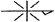 都市計画路線都市計画路線都市計画路線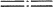 　　　　　　道路に係る土地の地名地番　　　　　　幅員　メートル・延長　　メートル・自動車転回広場　　平方メートル　　　　　　道路に係る土地の地名地番　　　　　　幅員　メートル・延長　　メートル・自動車転回広場　　平方メートル　　　　　　道路に係る土地の地名地番　　　　　　幅員　メートル・延長　　メートル・自動車転回広場　　平方メートル　　　　　　道路に係る土地の地名地番　　　　　　幅員　メートル・延長　　メートル・自動車転回広場　　平方メートル　　　　　　道路に係る土地の地名地番　　　　　　幅員　メートル・延長　　メートル・自動車転回広場　　平方メートル　　　　　　道路に係る土地の地名地番　　　　　　幅員　メートル・延長　　メートル・自動車転回広場　　平方メートル　　　　　　道路に係る土地の地名地番　　　　　　幅員　メートル・延長　　メートル・自動車転回広場　　平方メートル塀(構造を記入のこと。)塀(構造を記入のこと。)塀(構造を記入のこと。)塀(構造を記入のこと。)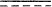 予定する道路の位置予定する道路の位置予定する道路の位置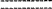 　　　　　　道路に係る土地の地名地番　　　　　　幅員　メートル・延長　　メートル・自動車転回広場　　平方メートル　　　　　　道路に係る土地の地名地番　　　　　　幅員　メートル・延長　　メートル・自動車転回広場　　平方メートル　　　　　　道路に係る土地の地名地番　　　　　　幅員　メートル・延長　　メートル・自動車転回広場　　平方メートル　　　　　　道路に係る土地の地名地番　　　　　　幅員　メートル・延長　　メートル・自動車転回広場　　平方メートル　　　　　　道路に係る土地の地名地番　　　　　　幅員　メートル・延長　　メートル・自動車転回広場　　平方メートル　　　　　　道路に係る土地の地名地番　　　　　　幅員　メートル・延長　　メートル・自動車転回広場　　平方メートル　　　　　　道路に係る土地の地名地番　　　　　　幅員　メートル・延長　　メートル・自動車転回広場　　平方メートル生垣生垣生垣生垣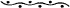 既存道路(公道私道を区別し記入のこと。)既存道路(公道私道を区別し記入のこと。)既存道路(公道私道を区別し記入のこと。)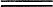 　　　　　　道路に係る土地の地名地番　　　　　　幅員　メートル・延長　　メートル・自動車転回広場　　平方メートル　　　　　　道路に係る土地の地名地番　　　　　　幅員　メートル・延長　　メートル・自動車転回広場　　平方メートル　　　　　　道路に係る土地の地名地番　　　　　　幅員　メートル・延長　　メートル・自動車転回広場　　平方メートル　　　　　　道路に係る土地の地名地番　　　　　　幅員　メートル・延長　　メートル・自動車転回広場　　平方メートル　　　　　　道路に係る土地の地名地番　　　　　　幅員　メートル・延長　　メートル・自動車転回広場　　平方メートル　　　　　　道路に係る土地の地名地番　　　　　　幅員　メートル・延長　　メートル・自動車転回広場　　平方メートル　　　　　　道路に係る土地の地名地番　　　　　　幅員　メートル・延長　　メートル・自動車転回広場　　平方メートル予定建築物(用途を記入のこと。)予定建築物(用途を記入のこと。)予定建築物(用途を記入のこと。)予定建築物(用途を記入のこと。)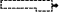 指定された道路の位置及び建築線(指定年月日及び番号を記入のこと。)指定された道路の位置及び建築線(指定年月日及び番号を記入のこと。)指定された道路の位置及び建築線(指定年月日及び番号を記入のこと。)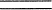 　　　　　　道路に係る土地の地名地番　　　　　　幅員　メートル・延長　　メートル・自動車転回広場　　平方メートル　　　　　　道路に係る土地の地名地番　　　　　　幅員　メートル・延長　　メートル・自動車転回広場　　平方メートル　　　　　　道路に係る土地の地名地番　　　　　　幅員　メートル・延長　　メートル・自動車転回広場　　平方メートル　　　　　　道路に係る土地の地名地番　　　　　　幅員　メートル・延長　　メートル・自動車転回広場　　平方メートル　　　　　　道路に係る土地の地名地番　　　　　　幅員　メートル・延長　　メートル・自動車転回広場　　平方メートル　　　　　　道路に係る土地の地名地番　　　　　　幅員　メートル・延長　　メートル・自動車転回広場　　平方メートル　　　　　　道路に係る土地の地名地番　　　　　　幅員　メートル・延長　　メートル・自動車転回広場　　平方メートル既存建築物(用途を記入のこと。)既存建築物(用途を記入のこと。)既存建築物(用途を記入のこと。)既存建築物(用途を記入のこと。)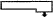 法第42条第2項に該当する道路法第42条第2項に該当する道路法第42条第2項に該当する道路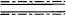 　　　　　　道路に係る土地の地名地番　　　　　　幅員　メートル・延長　　メートル・自動車転回広場　　平方メートル　　　　　　道路に係る土地の地名地番　　　　　　幅員　メートル・延長　　メートル・自動車転回広場　　平方メートル　　　　　　道路に係る土地の地名地番　　　　　　幅員　メートル・延長　　メートル・自動車転回広場　　平方メートル　　　　　　道路に係る土地の地名地番　　　　　　幅員　メートル・延長　　メートル・自動車転回広場　　平方メートル　　　　　　道路に係る土地の地名地番　　　　　　幅員　メートル・延長　　メートル・自動車転回広場　　平方メートル　　　　　　道路に係る土地の地名地番　　　　　　幅員　メートル・延長　　メートル・自動車転回広場　　平方メートル　　　　　　道路に係る土地の地名地番　　　　　　幅員　メートル・延長　　メートル・自動車転回広場　　平方メートル敷地界敷地界敷地界敷地界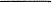 取り消される道路の位置取り消される道路の位置取り消される道路の位置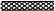 　　　　　　道路に係る土地の地名地番　　　　　　幅員　メートル・延長　　メートル・自動車転回広場　　平方メートル　　　　　　道路に係る土地の地名地番　　　　　　幅員　メートル・延長　　メートル・自動車転回広場　　平方メートル　　　　　　道路に係る土地の地名地番　　　　　　幅員　メートル・延長　　メートル・自動車転回広場　　平方メートル　　　　　　道路に係る土地の地名地番　　　　　　幅員　メートル・延長　　メートル・自動車転回広場　　平方メートル　　　　　　道路に係る土地の地名地番　　　　　　幅員　メートル・延長　　メートル・自動車転回広場　　平方メートル　　　　　　道路に係る土地の地名地番　　　　　　幅員　メートル・延長　　メートル・自動車転回広場　　平方メートル　　　　　　道路に係る土地の地名地番　　　　　　幅員　メートル・延長　　メートル・自動車転回広場　　平方メートル地番界地番界地番界地番界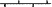 申請する道路の位置申請する道路の位置申請する道路の位置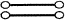 　　　　　　道路に係る土地の地名地番　　　　　　幅員　メートル・延長　　メートル・自動車転回広場　　平方メートル　　　　　　道路に係る土地の地名地番　　　　　　幅員　メートル・延長　　メートル・自動車転回広場　　平方メートル　　　　　　道路に係る土地の地名地番　　　　　　幅員　メートル・延長　　メートル・自動車転回広場　　平方メートル　　　　　　道路に係る土地の地名地番　　　　　　幅員　メートル・延長　　メートル・自動車転回広場　　平方メートル　　　　　　道路に係る土地の地名地番　　　　　　幅員　メートル・延長　　メートル・自動車転回広場　　平方メートル　　　　　　道路に係る土地の地名地番　　　　　　幅員　メートル・延長　　メートル・自動車転回広場　　平方メートル　　　　　　道路に係る土地の地名地番　　　　　　幅員　メートル・延長　　メートル・自動車転回広場　　平方メートル町丁目界町丁目界町丁目界町丁目界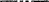 擁壁擁壁擁壁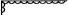 　　　　　　道路に係る土地の地名地番　　　　　　幅員　メートル・延長　　メートル・自動車転回広場　　平方メートル　　　　　　道路に係る土地の地名地番　　　　　　幅員　メートル・延長　　メートル・自動車転回広場　　平方メートル　　　　　　道路に係る土地の地名地番　　　　　　幅員　メートル・延長　　メートル・自動車転回広場　　平方メートル　　　　　　道路に係る土地の地名地番　　　　　　幅員　メートル・延長　　メートル・自動車転回広場　　平方メートル　　　　　　道路に係る土地の地名地番　　　　　　幅員　メートル・延長　　メートル・自動車転回広場　　平方メートル　　　　　　道路に係る土地の地名地番　　　　　　幅員　メートル・延長　　メートル・自動車転回広場　　平方メートル　　　　　　道路に係る土地の地名地番　　　　　　幅員　メートル・延長　　メートル・自動車転回広場　　平方メートル区市町村界区市町村界区市町村界区市町村界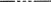 高圧線高圧線高圧線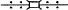 　　　　　　道路に係る土地の地名地番　　　　　　幅員　メートル・延長　　メートル・自動車転回広場　　平方メートル　　　　　　道路に係る土地の地名地番　　　　　　幅員　メートル・延長　　メートル・自動車転回広場　　平方メートル　　　　　　道路に係る土地の地名地番　　　　　　幅員　メートル・延長　　メートル・自動車転回広場　　平方メートル　　　　　　道路に係る土地の地名地番　　　　　　幅員　メートル・延長　　メートル・自動車転回広場　　平方メートル　　　　　　道路に係る土地の地名地番　　　　　　幅員　メートル・延長　　メートル・自動車転回広場　　平方メートル　　　　　　道路に係る土地の地名地番　　　　　　幅員　メートル・延長　　メートル・自動車転回広場　　平方メートル　　　　　　道路に係る土地の地名地番　　　　　　幅員　メートル・延長　　メートル・自動車転回広場　　平方メートル崖崖崖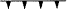 　　　　　　道路に係る土地の地名地番　　　　　　幅員　メートル・延長　　メートル・自動車転回広場　　平方メートル　　　　　　道路に係る土地の地名地番　　　　　　幅員　メートル・延長　　メートル・自動車転回広場　　平方メートル　　　　　　道路に係る土地の地名地番　　　　　　幅員　メートル・延長　　メートル・自動車転回広場　　平方メートル　　　　　　道路に係る土地の地名地番　　　　　　幅員　メートル・延長　　メートル・自動車転回広場　　平方メートル　　　　　　道路に係る土地の地名地番　　　　　　幅員　メートル・延長　　メートル・自動車転回広場　　平方メートル　　　　　　道路に係る土地の地名地番　　　　　　幅員　メートル・延長　　メートル・自動車転回広場　　平方メートル　　　　　　道路に係る土地の地名地番　　　　　　幅員　メートル・延長　　メートル・自動車転回広場　　平方メートル水路及び土揚敷水路及び土揚敷水路及び土揚敷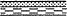 　　　　　　道路に係る土地の地名地番　　　　　　幅員　メートル・延長　　メートル・自動車転回広場　　平方メートル　　　　　　道路に係る土地の地名地番　　　　　　幅員　メートル・延長　　メートル・自動車転回広場　　平方メートル　　　　　　道路に係る土地の地名地番　　　　　　幅員　メートル・延長　　メートル・自動車転回広場　　平方メートル　　　　　　道路に係る土地の地名地番　　　　　　幅員　メートル・延長　　メートル・自動車転回広場　　平方メートル　　　　　　道路に係る土地の地名地番　　　　　　幅員　メートル・延長　　メートル・自動車転回広場　　平方メートル　　　　　　道路に係る土地の地名地番　　　　　　幅員　メートル・延長　　メートル・自動車転回広場　　平方メートル　　　　　　道路に係る土地の地名地番　　　　　　幅員　メートル・延長　　メートル・自動車転回広場　　平方メートル注意　1　承諾書の「権利等」欄は、土地の所有者及びその土地又はその土地の建築物若しくは工作物について該当する権利をそれぞれ記入してください。また、承諾の相手方が、建築基準法施行令第144条の4第1項及び第2項に規定する基準に適合するように管理する者の場合は、「管理者」と記入してください。　　　2　図面中に、地番、権利等及び氏名をそれぞれ記入してください。　　　3　備考欄には、権利者の承諾に関連し特記すべき事項を記入してください。　　　4　申請の道路の幅員及び延長の単位は「メートル」(小数点以下2位まで)としてください。　　　5　付近見取図、道路構造図及び土地に高低差がある場合は、その断面図を記入してください。　　　6　付近見取図と地籍図の方位は、一致させてください。　　　7　隣地境界又は測量の基点から申請道路までの距離を記入してください。　　　8　※印のある欄には記入しないでください。注意　1　承諾書の「権利等」欄は、土地の所有者及びその土地又はその土地の建築物若しくは工作物について該当する権利をそれぞれ記入してください。また、承諾の相手方が、建築基準法施行令第144条の4第1項及び第2項に規定する基準に適合するように管理する者の場合は、「管理者」と記入してください。　　　2　図面中に、地番、権利等及び氏名をそれぞれ記入してください。　　　3　備考欄には、権利者の承諾に関連し特記すべき事項を記入してください。　　　4　申請の道路の幅員及び延長の単位は「メートル」(小数点以下2位まで)としてください。　　　5　付近見取図、道路構造図及び土地に高低差がある場合は、その断面図を記入してください。　　　6　付近見取図と地籍図の方位は、一致させてください。　　　7　隣地境界又は測量の基点から申請道路までの距離を記入してください。　　　8　※印のある欄には記入しないでください。注意　1　承諾書の「権利等」欄は、土地の所有者及びその土地又はその土地の建築物若しくは工作物について該当する権利をそれぞれ記入してください。また、承諾の相手方が、建築基準法施行令第144条の4第1項及び第2項に規定する基準に適合するように管理する者の場合は、「管理者」と記入してください。　　　2　図面中に、地番、権利等及び氏名をそれぞれ記入してください。　　　3　備考欄には、権利者の承諾に関連し特記すべき事項を記入してください。　　　4　申請の道路の幅員及び延長の単位は「メートル」(小数点以下2位まで)としてください。　　　5　付近見取図、道路構造図及び土地に高低差がある場合は、その断面図を記入してください。　　　6　付近見取図と地籍図の方位は、一致させてください。　　　7　隣地境界又は測量の基点から申請道路までの距離を記入してください。　　　8　※印のある欄には記入しないでください。注意　1　承諾書の「権利等」欄は、土地の所有者及びその土地又はその土地の建築物若しくは工作物について該当する権利をそれぞれ記入してください。また、承諾の相手方が、建築基準法施行令第144条の4第1項及び第2項に規定する基準に適合するように管理する者の場合は、「管理者」と記入してください。　　　2　図面中に、地番、権利等及び氏名をそれぞれ記入してください。　　　3　備考欄には、権利者の承諾に関連し特記すべき事項を記入してください。　　　4　申請の道路の幅員及び延長の単位は「メートル」(小数点以下2位まで)としてください。　　　5　付近見取図、道路構造図及び土地に高低差がある場合は、その断面図を記入してください。　　　6　付近見取図と地籍図の方位は、一致させてください。　　　7　隣地境界又は測量の基点から申請道路までの距離を記入してください。　　　8　※印のある欄には記入しないでください。注意　1　承諾書の「権利等」欄は、土地の所有者及びその土地又はその土地の建築物若しくは工作物について該当する権利をそれぞれ記入してください。また、承諾の相手方が、建築基準法施行令第144条の4第1項及び第2項に規定する基準に適合するように管理する者の場合は、「管理者」と記入してください。　　　2　図面中に、地番、権利等及び氏名をそれぞれ記入してください。　　　3　備考欄には、権利者の承諾に関連し特記すべき事項を記入してください。　　　4　申請の道路の幅員及び延長の単位は「メートル」(小数点以下2位まで)としてください。　　　5　付近見取図、道路構造図及び土地に高低差がある場合は、その断面図を記入してください。　　　6　付近見取図と地籍図の方位は、一致させてください。　　　7　隣地境界又は測量の基点から申請道路までの距離を記入してください。　　　8　※印のある欄には記入しないでください。注意　1　承諾書の「権利等」欄は、土地の所有者及びその土地又はその土地の建築物若しくは工作物について該当する権利をそれぞれ記入してください。また、承諾の相手方が、建築基準法施行令第144条の4第1項及び第2項に規定する基準に適合するように管理する者の場合は、「管理者」と記入してください。　　　2　図面中に、地番、権利等及び氏名をそれぞれ記入してください。　　　3　備考欄には、権利者の承諾に関連し特記すべき事項を記入してください。　　　4　申請の道路の幅員及び延長の単位は「メートル」(小数点以下2位まで)としてください。　　　5　付近見取図、道路構造図及び土地に高低差がある場合は、その断面図を記入してください。　　　6　付近見取図と地籍図の方位は、一致させてください。　　　7　隣地境界又は測量の基点から申請道路までの距離を記入してください。　　　8　※印のある欄には記入しないでください。注意　1　承諾書の「権利等」欄は、土地の所有者及びその土地又はその土地の建築物若しくは工作物について該当する権利をそれぞれ記入してください。また、承諾の相手方が、建築基準法施行令第144条の4第1項及び第2項に規定する基準に適合するように管理する者の場合は、「管理者」と記入してください。　　　2　図面中に、地番、権利等及び氏名をそれぞれ記入してください。　　　3　備考欄には、権利者の承諾に関連し特記すべき事項を記入してください。　　　4　申請の道路の幅員及び延長の単位は「メートル」(小数点以下2位まで)としてください。　　　5　付近見取図、道路構造図及び土地に高低差がある場合は、その断面図を記入してください。　　　6　付近見取図と地籍図の方位は、一致させてください。　　　7　隣地境界又は測量の基点から申請道路までの距離を記入してください。　　　8　※印のある欄には記入しないでください。注意　1　承諾書の「権利等」欄は、土地の所有者及びその土地又はその土地の建築物若しくは工作物について該当する権利をそれぞれ記入してください。また、承諾の相手方が、建築基準法施行令第144条の4第1項及び第2項に規定する基準に適合するように管理する者の場合は、「管理者」と記入してください。　　　2　図面中に、地番、権利等及び氏名をそれぞれ記入してください。　　　3　備考欄には、権利者の承諾に関連し特記すべき事項を記入してください。　　　4　申請の道路の幅員及び延長の単位は「メートル」(小数点以下2位まで)としてください。　　　5　付近見取図、道路構造図及び土地に高低差がある場合は、その断面図を記入してください。　　　6　付近見取図と地籍図の方位は、一致させてください。　　　7　隣地境界又は測量の基点から申請道路までの距離を記入してください。　　　8　※印のある欄には記入しないでください。注意　1　承諾書の「権利等」欄は、土地の所有者及びその土地又はその土地の建築物若しくは工作物について該当する権利をそれぞれ記入してください。また、承諾の相手方が、建築基準法施行令第144条の4第1項及び第2項に規定する基準に適合するように管理する者の場合は、「管理者」と記入してください。　　　2　図面中に、地番、権利等及び氏名をそれぞれ記入してください。　　　3　備考欄には、権利者の承諾に関連し特記すべき事項を記入してください。　　　4　申請の道路の幅員及び延長の単位は「メートル」(小数点以下2位まで)としてください。　　　5　付近見取図、道路構造図及び土地に高低差がある場合は、その断面図を記入してください。　　　6　付近見取図と地籍図の方位は、一致させてください。　　　7　隣地境界又は測量の基点から申請道路までの距離を記入してください。　　　8　※印のある欄には記入しないでください。注意　1　承諾書の「権利等」欄は、土地の所有者及びその土地又はその土地の建築物若しくは工作物について該当する権利をそれぞれ記入してください。また、承諾の相手方が、建築基準法施行令第144条の4第1項及び第2項に規定する基準に適合するように管理する者の場合は、「管理者」と記入してください。　　　2　図面中に、地番、権利等及び氏名をそれぞれ記入してください。　　　3　備考欄には、権利者の承諾に関連し特記すべき事項を記入してください。　　　4　申請の道路の幅員及び延長の単位は「メートル」(小数点以下2位まで)としてください。　　　5　付近見取図、道路構造図及び土地に高低差がある場合は、その断面図を記入してください。　　　6　付近見取図と地籍図の方位は、一致させてください。　　　7　隣地境界又は測量の基点から申請道路までの距離を記入してください。　　　8　※印のある欄には記入しないでください。注意　1　承諾書の「権利等」欄は、土地の所有者及びその土地又はその土地の建築物若しくは工作物について該当する権利をそれぞれ記入してください。また、承諾の相手方が、建築基準法施行令第144条の4第1項及び第2項に規定する基準に適合するように管理する者の場合は、「管理者」と記入してください。　　　2　図面中に、地番、権利等及び氏名をそれぞれ記入してください。　　　3　備考欄には、権利者の承諾に関連し特記すべき事項を記入してください。　　　4　申請の道路の幅員及び延長の単位は「メートル」(小数点以下2位まで)としてください。　　　5　付近見取図、道路構造図及び土地に高低差がある場合は、その断面図を記入してください。　　　6　付近見取図と地籍図の方位は、一致させてください。　　　7　隣地境界又は測量の基点から申請道路までの距離を記入してください。　　　8　※印のある欄には記入しないでください。注意　1　承諾書の「権利等」欄は、土地の所有者及びその土地又はその土地の建築物若しくは工作物について該当する権利をそれぞれ記入してください。また、承諾の相手方が、建築基準法施行令第144条の4第1項及び第2項に規定する基準に適合するように管理する者の場合は、「管理者」と記入してください。　　　2　図面中に、地番、権利等及び氏名をそれぞれ記入してください。　　　3　備考欄には、権利者の承諾に関連し特記すべき事項を記入してください。　　　4　申請の道路の幅員及び延長の単位は「メートル」(小数点以下2位まで)としてください。　　　5　付近見取図、道路構造図及び土地に高低差がある場合は、その断面図を記入してください。　　　6　付近見取図と地籍図の方位は、一致させてください。　　　7　隣地境界又は測量の基点から申請道路までの距離を記入してください。　　　8　※印のある欄には記入しないでください。注意　1　承諾書の「権利等」欄は、土地の所有者及びその土地又はその土地の建築物若しくは工作物について該当する権利をそれぞれ記入してください。また、承諾の相手方が、建築基準法施行令第144条の4第1項及び第2項に規定する基準に適合するように管理する者の場合は、「管理者」と記入してください。　　　2　図面中に、地番、権利等及び氏名をそれぞれ記入してください。　　　3　備考欄には、権利者の承諾に関連し特記すべき事項を記入してください。　　　4　申請の道路の幅員及び延長の単位は「メートル」(小数点以下2位まで)としてください。　　　5　付近見取図、道路構造図及び土地に高低差がある場合は、その断面図を記入してください。　　　6　付近見取図と地籍図の方位は、一致させてください。　　　7　隣地境界又は測量の基点から申請道路までの距離を記入してください。　　　8　※印のある欄には記入しないでください。注意　1　承諾書の「権利等」欄は、土地の所有者及びその土地又はその土地の建築物若しくは工作物について該当する権利をそれぞれ記入してください。また、承諾の相手方が、建築基準法施行令第144条の4第1項及び第2項に規定する基準に適合するように管理する者の場合は、「管理者」と記入してください。　　　2　図面中に、地番、権利等及び氏名をそれぞれ記入してください。　　　3　備考欄には、権利者の承諾に関連し特記すべき事項を記入してください。　　　4　申請の道路の幅員及び延長の単位は「メートル」(小数点以下2位まで)としてください。　　　5　付近見取図、道路構造図及び土地に高低差がある場合は、その断面図を記入してください。　　　6　付近見取図と地籍図の方位は、一致させてください。　　　7　隣地境界又は測量の基点から申請道路までの距離を記入してください。　　　8　※印のある欄には記入しないでください。注意　1　承諾書の「権利等」欄は、土地の所有者及びその土地又はその土地の建築物若しくは工作物について該当する権利をそれぞれ記入してください。また、承諾の相手方が、建築基準法施行令第144条の4第1項及び第2項に規定する基準に適合するように管理する者の場合は、「管理者」と記入してください。　　　2　図面中に、地番、権利等及び氏名をそれぞれ記入してください。　　　3　備考欄には、権利者の承諾に関連し特記すべき事項を記入してください。　　　4　申請の道路の幅員及び延長の単位は「メートル」(小数点以下2位まで)としてください。　　　5　付近見取図、道路構造図及び土地に高低差がある場合は、その断面図を記入してください。　　　6　付近見取図と地籍図の方位は、一致させてください。　　　7　隣地境界又は測量の基点から申請道路までの距離を記入してください。　　　8　※印のある欄には記入しないでください。